СКБ «Контроль качества»Научный руководитель: Чайников Валерий Николаевич.Программа развития деятельности СКБ «Контроль качества»:Подготовка высококвалифицированных бакалавров, магистров, аспирантов, обеспечение условий для формирования их универсальных, общепрофессиональных и профессиональных компетенций, инновационное развитие научных и образовательных технологий, воспитательных процессов для подготовки конкурентоспособных специалистов, совершенствование научно-исследовательской и практической деятельности в соответствии с потребностями, установленными и предполагаемыми запросами гражданского и бизнес - общества; формирование высоких нравственных качеств, правосознания и профессиональной правовой культуры у обучающихся. Участие в международных и всероссийских научно-практических конференциях «Состояние и перспективы развития инновационных технологий в России и за рубежом», «РОСТ - Развитие, Образование, Стратегии, Технологии», «Качество и конкурентоспособность в XXI веке»Публикация результатов деятельности в научных журналах и сборниках материалов по результатам конференций.На данный момент СКБ «Контроль качества» выполняет:- Ежегодные научно-исследовательские работы с ПАО АКБ «Авангард»- Молодежный проект в области науки и техники среди молодых инженерно-технических работников АО «ЧЭАЗ», обучающихся и молодых ученых ФГБОУ ВО «ЧГУ им. И.Н. Ульянова» на тему «Совершенствование организационной культуры качества предприятия»Студенты, наиболее активно участвующие в работе СКБ:Водоватова Дарья Сергеевна (студентка 4-го курса бакалавриата, факультет управления и социальных технологий)Молярова Лариса Владимировна (студентка 4-го курса бакалавриата, факультет управления и социальных технологий)Радолов Владимир Сергеевич (аспирант 1 курса, факультет управления и социальных технологий)Яшникова Диана Николаевна (студентка 1-го курса бакалавриата, факультет управления и социальных технологий)Павлова Екатерина Анатольевна (студентка 1-го курса бакалавриата, факультет управления и социальных технологий)Информация об участии СКБ во всероссийских и международных мероприятиях научно-технической направленности за последние 3 годаПризеры ежегодной  Олимпиады среди  обучающихся ВУЗов Приволжского федерального округа  посвященной Всемирному Дню метрологии (г Пенза)Призеры  ежегодного регионального этапа Олимпиады «Системы качества» (г. Казань)Победители и призеры ежегодной Олимпиады среди учреждений высшего и среднего профессионального образования Чувашской Республики, посвященной Всемирному дню стандартовОпубликованы  статьи::Водоватова Д.С., Митюгина М.М. ИСО 45003:2021 как один из факторов обеспечения благоприятной среды для функционирования процессов // Состояние и перспективы развития инновационных технологий в России и за рубежом. материалы VII Международной научно-практической конференции. Чебоксары, 2022. С. 51-57.Радолов В.С., Чайников В.Н. внедрение QFD как способа определения истинных потребностей рынка // Качество и конкурентоспособность в XXI веке. материалы XX Международной научно-практической конференции. Чувашский государственный университет имени И.Н. Ульянова. Чебоксары, 2022. С. 225-229.Радолов В.С., Чайников В.Н. Подходы к оценке эффективности управления машиностроительным предприятием // Региональные проблемы преобразования экономики. 2022. № 11 (145). С. 176-180.Радолов В.С., Чайникова О.Л. Новый взгляд на модель процесса менеджмента предприятия // Качество и конкурентоспособность в XXI веке. материалы XX Международной научно-практической конференции. Чувашский государственный университет имени И.Н. Ульянова. Чебоксары, 2022. С. 221-225.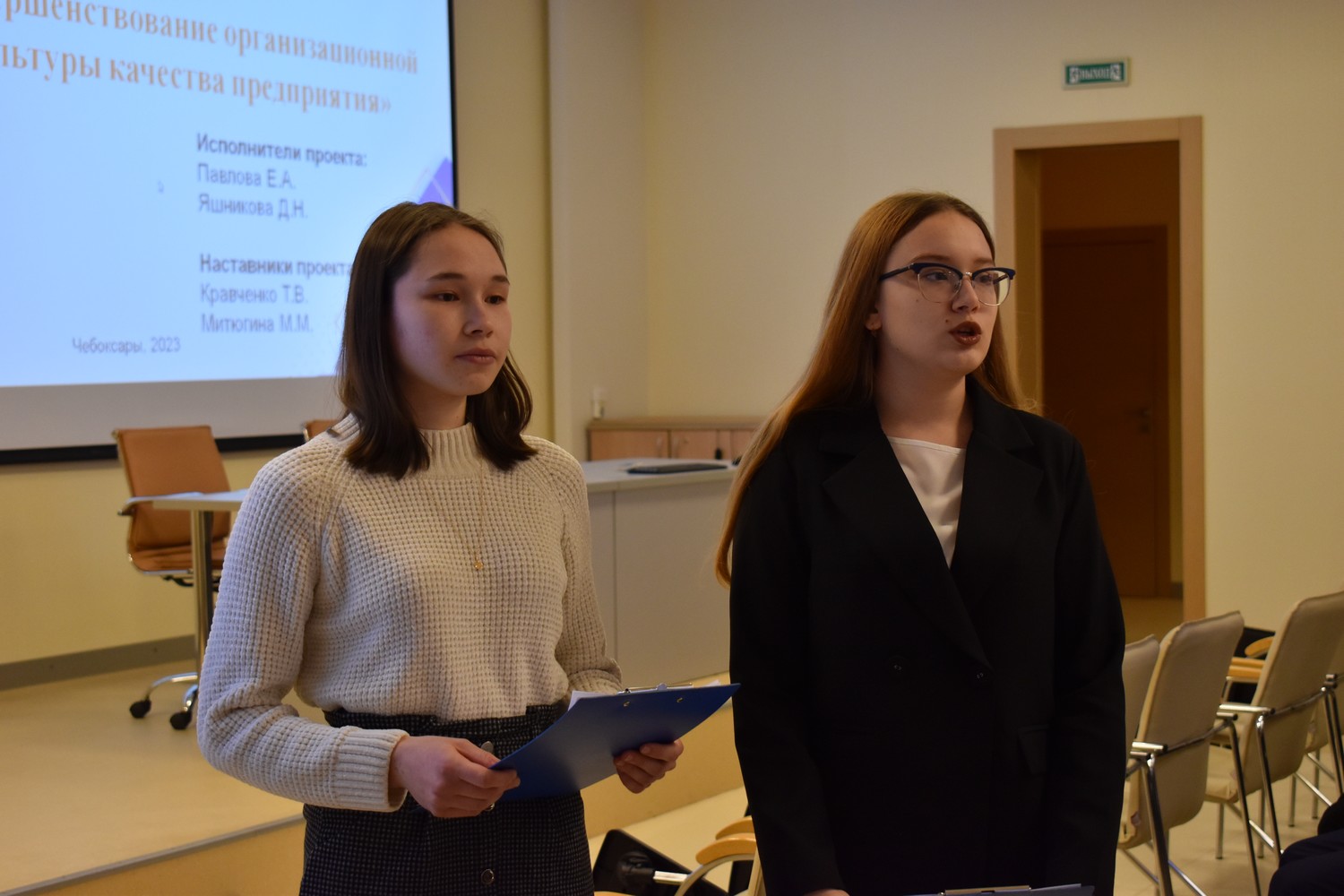 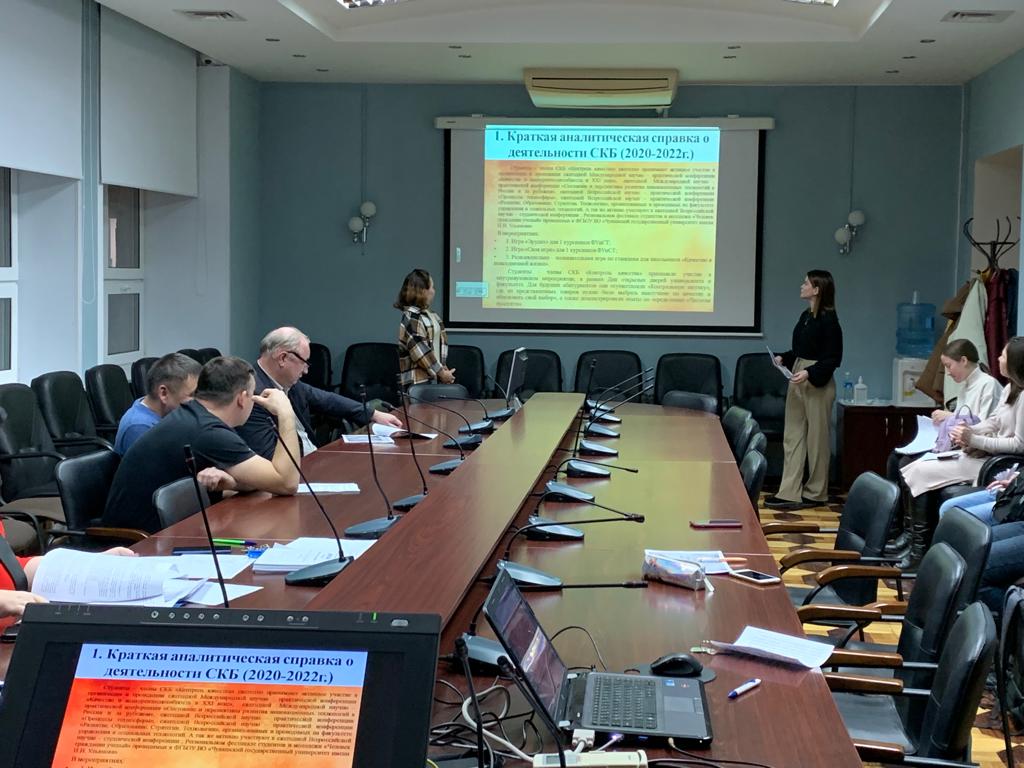 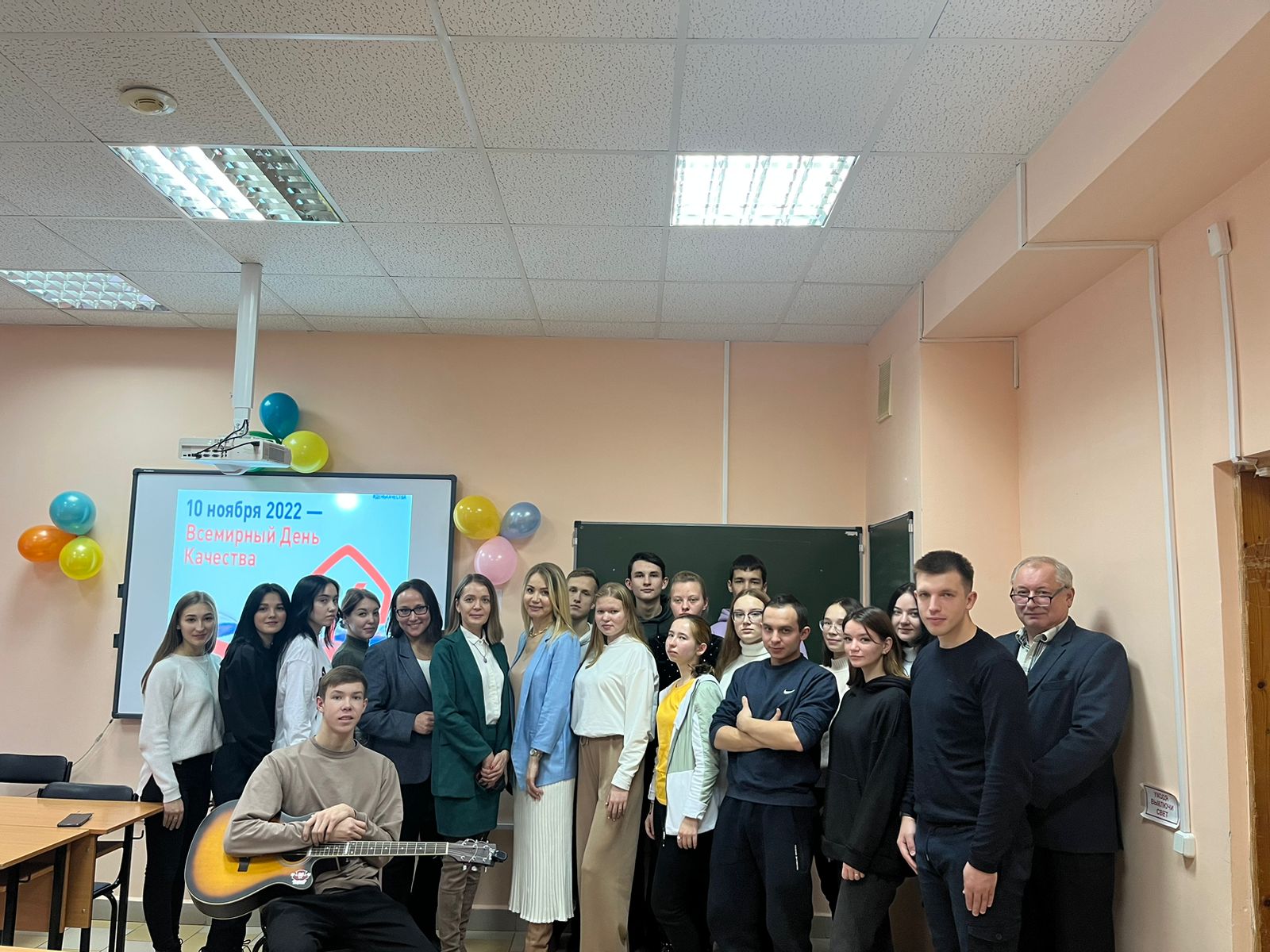 